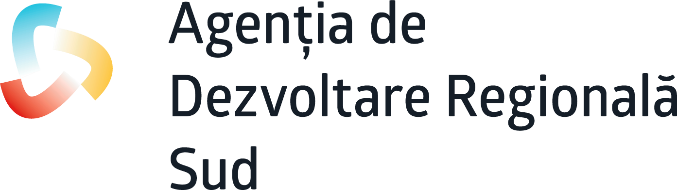 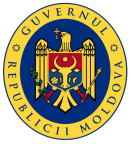            Ministerul Infrastructurii 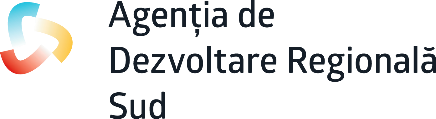            și Dezvoltării RegionaleORDINEA DE ZIa Ședinței ordinare a Consiliului Regional pentru Dezvoltare SudData desfăşurării ședinței: 15 noiembrie 2022, ora 10.00.Modul desfășurării ședinței: online, pe platforma ZOOM Meeting  Date de acces: https://us05web.zoom.us/j/87219164718?pwd=MFR6M0tJQWFQb29Fdk9oenNsc3U4dz09Meeting ID: 872 1916 4718; Passcode: BxK4DgTimpulSubiectul09.45-10.00Înregistrarea participanților10.00-10.15Cuvânt de deschidere.           Reprezentantul Ministerului Infrastructurii și Dezvoltării Regionale,                                                      Mihail OLĂRESCU, Președinte CRD Sud                                                                   Ion PÎNZARI, Director ADR Sud10.15-10.30Cu privire la Concursul pentru identificarea, evaluarea și aprobarea proiectelor de dezvoltare urbană, revitalizare economică și socială a orașelor, propuse spre finanțare din Fondul Național pentru Dezvoltare Regională și Locală.Informează:             Reprezentantul Ministerului Infrastructurii și Dezvoltării Regionale                                                                    Ion PÎNZARI, Director ADR Sud 10.30-10.45Cu privire la progresul implementării proiectelor incluse în Documentul Unic de Program (DUP) 2022-2024, finanțate din Fondul Național de Dezvoltare Regională și Locală.Raportor: Ion PÎNZARI, Director ADR Sud10.45-11.00Cu privire la progresul implementării, în Regiunea de Dezvoltare Sud, a proiectelor prioritare selectate în cadrul Concursului de propuneri de proiecte desfășurat în cadrul Programului național de dezvoltare locală „Satul European". Informează:          Reprezentantul Oficiului Național de Dezvoltare Regională și Locală11.00-11.15Cu privire la aprobarea Raportului privind implementarea POR Sud 2022-2024 în perioada ianuarie-iunie 2022. Raportoare: Irina COROIAN,                                Șef Secție Planificare și cooperare regională, ADR Sud11.15-11.30Cu privire la progresul proiectului “Suport orașelor din Regiunea de Dezvoltare Sud privind implementarea eficientă a politicilor publice naționale în domeniul dezvoltării urbane”, implementat de Agenția de Dezvoltare Regională Sud, cu susținerea financiară a Solidarity Fund PL în Moldova (SFPL).Raportoare: Irina COROIAN,Șef Secție Planificare și cooperare regională, ADR Sud11.30-11.45Diverse. 